Fairfield Middle School   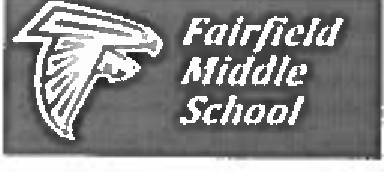 7th Grade Supply ListGeneral Supplies (for all classes)3 ring binders for core classes1 package of dividers (5 dividers for each binder)2 3-prong pocket folders loose leaf paper (for binders)lined loose leaf paper for each binderpencils and extra erasersblack/blue ink pensmarkers /crayons /colored pencilshighlightershand-held pencil sharpenerscissorsglue sticksdry erase markerscomposition book 1 subject notebook3 5-subject spiral notebooks (for math, science and social studies)graph paperpacks index cards (3x5 or4x6)small 4-function calculatortissues and hand sanitizer (Please consider purchasing 1 box of tissues and 1 hand sanitizer for each class)Art (if scheduled)1 sketchbook with plain white paper. Buy one bound by rings, not adhesive.  (8 ½ X 11)Chorus (if scheduled)½-1" black 3-ring binder10- 3-hole punch plastic page holders (to keep music in) Pencilsloose-leaf notebook paperChorus uniforms will need to be purchased in the fall through the school.Band/Strings (if scheduled)Instrument/Supplies/Standard of Excellence Book (band director MUST be contacted to receive information, do not buy or rent without consulting band director)½" soft, flexible binder inblue/black15- 3-hole punch plastic page holders (to keep music in)1 pencil (non-mechanical, no pens, to keep in instrument case)Health Education and PE (all students)HPE Fee $6.00. Includes lock. Students must use school issued lock. Students must dress out in tennis shoes and athletic attire during PE - this is a requirement at FMS.   (PE uniforms are optional)  NO BODY SPRAYS.Parents: Please note that general supplies are items used in every class. Your child needs enough of each item to last the entire school year. Additional supplies may be requested by individual teachers.